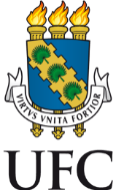 MINISTÉRIO DA EDUCAÇÃOUNIVERSIDADE FEDERAL DO CEARÁCENTRO DE CIÊNCIAS AGRÁRIASDEPARTAMENTO DE CIÊNCIAS DO SOLOPROGRAMA DE PÓS-GRADUAÇÃO EM CIÊNCIA DO SOLOLISTA DE CANDIDATOS INSCRITOS À BOLSA PNPD/CAPES – Edital Nº 2/2018Fortaleza-CE, 09 de março de 2018.Prof. Jaedson Cláudio Anunciato MotaPresidente da ComissãoCandidatoÁrea de concentração/Linha de PesquisaSituação da inscriçãoAlcione Guimarães FreireManejo do solo e da Água/ênfase em Manejo sustentável do Solo e da Água e Matéria Orgânica do SoloDeferidaCleyton Saialy Medeiros CunhaQuímica, Fertilidade e Biologia do Solo/ênfase em Biologia do SoloDeferidaDanielle Marie Macedo SousaQuímica, Fertilidade e Biologia do Solo/ênfase em Biologia do SoloDeferidaEdison Aparecido Mome FilhoPedologia/ênfase em GeoinstrumentaçãoDeferidaHelon Hébano de Freitas SousaManejo do Solo e da Água/ênfase em Manejo Sustentável do Solo e da Água e Matéria Orgânica do SoloDeferidaHerlon Sérgio NadolnyQuímica, Fertilidade e Biologia do Solo/ênfase em Biologia do SoloDeferidaJoão Paulo CajazeiraManejo do Solo e da Água/ênfase em Manejo Sustentável do Solo e da Água e Matéria Orgânica do SoloDeferidaMarisângela Viana BarbosaQuímica, Fertilidade e Biologia do Solo/ênfase em Biologia do SoloDeferida